   تقيم كلية التربية بالزلفي دورة بعنوان القيادة الذاتية والبحث العلمي من مبدأ تحفيز الطلاب للمشاركة في المؤتمر العلمي السادس فقد قامت وحدة الأنشطة الطلابية في كلية التربية بالزلفي بالتنسيق لهذه الدورة العلمية مع سعادة الدكتور مبارك بن سالم آل سيف , وكانت بعنوان ( القيادة الذاتية والبحث العلمي ) , وقد أقام سعادته الدورة في مسرح مجمع الكليات في المدينة الجامعية بمحافظة الزلفي يوم الأثنين الموافق 24 / 1 / 1436 هـ ، وقد تحدث سعادته في هذه الدورة عن أهمية البحث العلمي وتأثيره الإيجابي في الإثراء المعرفي لدى الطلاب وتطويرهم وتثقيفهم أولاً وكذلك تأثيره من ناحية إثرائه لمكتباتنا وتزويدها بما تحتاجه , بعد ذلك تطرق سعادته للحديث حول كيفية القيام بالبحث العلمي ومايجب معرفته وعمله وما يجب الحذر من ارتكابه أثناء البحث , وقد شهد اللقاء تفاعلاً ملحوظاً حيث أن الحضور قد ملأ المسرح وتفاعل مع سعادة الدكتور مبارك خلال إلقائه للدورة وفي الختام شكر سعادته الطلاب على حضورهم وتفاعلهم .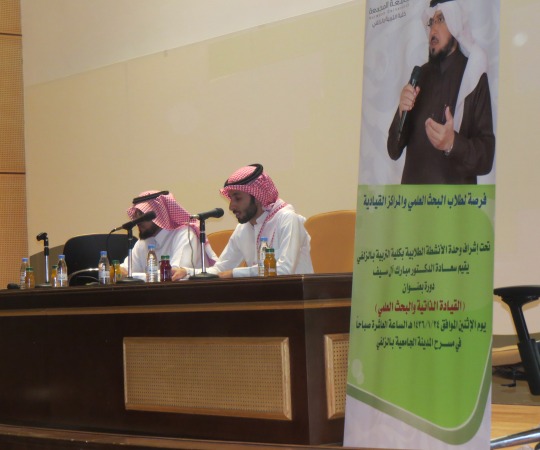 